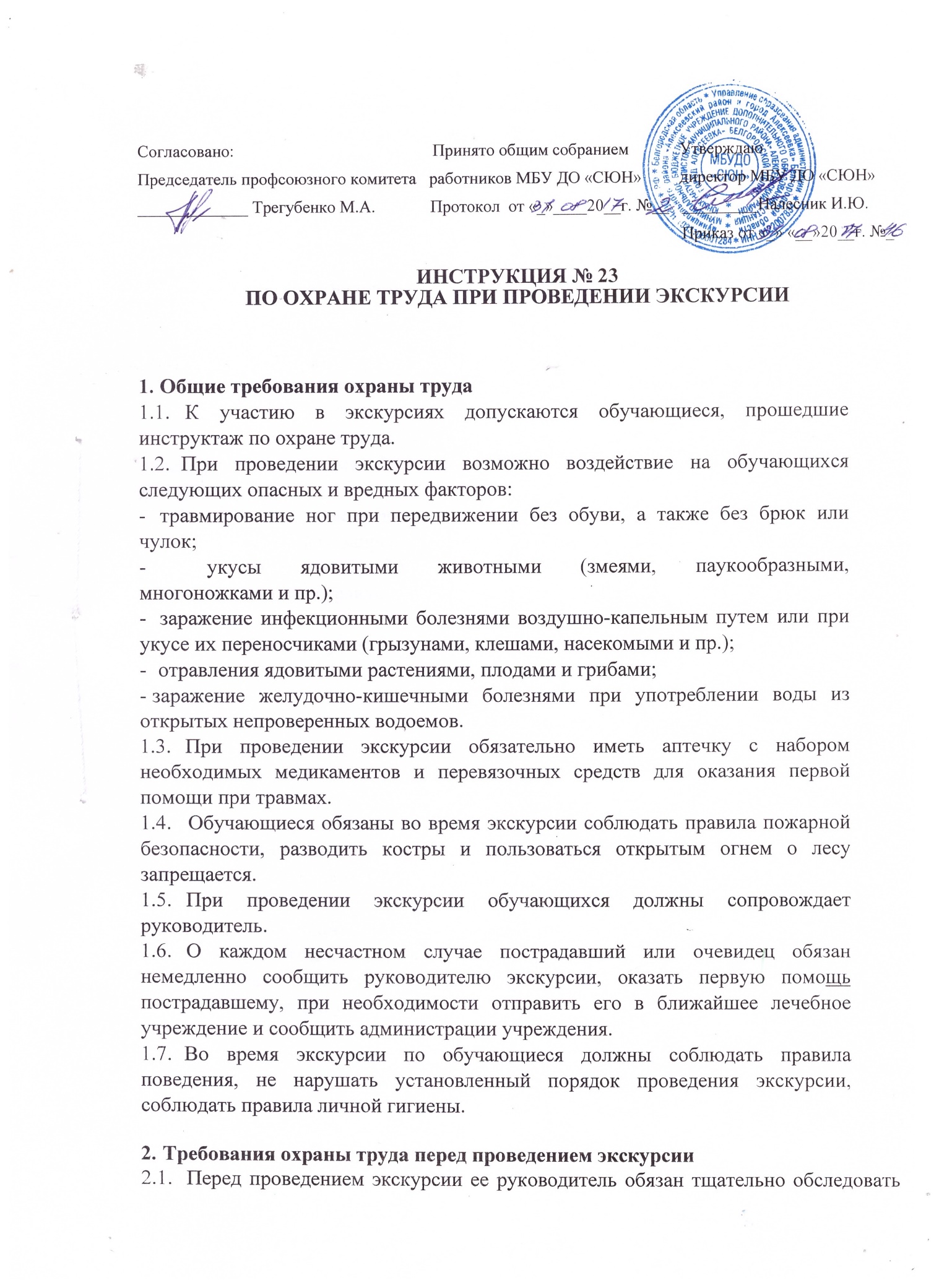 тот участок местности, куда будут выведены обучающиеся, выбирая безопасные места и маршруты передвижения.Ознакомиться по плакатам с местными ядовитыми и опасными животными (пресмыкающимися, насекомыми), растениями, их плодами и грибами.Надеть соответствующую сезону и погоде одежду и обувь. Для предотвращения травм и укусов ног надеть брюки или чулки. Чтобы избежать натирания ног обувь должна быть подобрана по размеру.Убедиться в наличии аптечки и ее укомплектованности необходимыми медикаментами и перевязочными средствами.Требования охраны труда во время экскурсииПри передвижении не снимать обувь и не ходить босиком во избежание травм и укусов пресмыкающимися и насекомыми.При изучении флоры и фауны водоема избегать глубоких мест. Для ознакомления с живыми объектами водоема по возможности использовать сачки на длинных ручках.Во избежание лесных пожаров и ожогов не разводить костры.Обучающимся запрещается использовать ядовитые вещества (хлороформ, серный эфир и др.) в отсутствии взрослого руководителя.Во избежание отравлений не пробовать на вкус какие-либо растения, плоды и грибы.Во избежание укусов и травм не трогать руками ядовитых пресмыкающихся, насекомых, растений и грибов, а также других опасных животных и колючих растений.Не выкапывать растения из грунта незащищенными руками, использовать дня этой цели лопатки, рыхлители и др.Во избежание заражения желудочно-кишечными болезнями не пить воду из открытых непроверенных водоемов, дня этого использовать воду из фляжки, которую необходимо брать с собой.Требования охраны труда в аварийных ситуацияхПри укусе ядовитыми животными, оказать первичную медпомощь, а при необходимости незамедлительно отправить пострадавшего в ближайшее лечебное учреждение и сообщить об этом администрации учреждения.При получении травмы оказать первую помощь пострадавшему, при необходимости отправить его в ближайшее лечебное учреждение и сообщить об этом администрации учреждения.Требования охраны труда по окончании экскурсииПроверить по списку наличие всех обучающихся.Сдать руководителю экскурсии инвентарь и собранные образцы.Тщательно вымыть руки с мылом.Разработчик инструкции - ответственный по охране труда – Ткач А.П.